（希望期間の欄に○をつける）【新入生勧誘活動申請書（2022年3月版）】※申請者は新入生勧誘活動責任者とすること。【新入生勧誘活動申請書（2022年3月版）】※申請者は新入生勧誘活動責任者とすること。団体名学籍番号申請者氏名携帯電話YNUアドレス申請者チェック□「課外活動再開ガイドライン（2022.3月改訂）」及び「新入生勧誘活動要領」（令和4年3月版）を遵守します。希望勧誘期間ＡＢＣDE第1希望第2希望第3希望第4希望↓学生支援課記入欄↓↓学生支援課記入欄↓↓学生支援課記入欄↓↓学生支援課記入欄↓↓学生支援課記入欄↓↓学生支援課記入欄↓確定勧誘期間確定区画表記テント等借用希望有（希望する場合は右の欄に○）テント（１張）長机（１台）椅子（３脚）テント等借用希望有（希望する場合は右の欄に○）貸出確定（学生支援課記入欄）指定フォームへの入力この申請書を学生支援課に提出する前に、以下のURLにアクセスし、本申請内容を入力してください。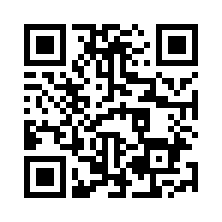 指定フォームへの入力https://forms.office.com/r/270n7HYLMD□入力済です。札番号（学生支援課記入）学生支援係受付（学生支援課印）